Publicado en CDMX el 14/04/2021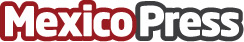 Meditar mejora la salud lo dice la ciencia, avalado por Petit BamBouVarios estudios científicos demuestran que la meditación mejora la salud física y mental, ya que produce cambios orgánicos y aumenta el bienestarDatos de contacto:Alejandra Armenta5575765180Nota de prensa publicada en: https://www.mexicopress.com.mx/meditar-mejora-la-salud-lo-dice-la-ciencia Categorías: Medicina alternativa Dispositivos móviles Jalisco Nuevo León Ciudad de México Bienestar http://www.mexicopress.com.mx